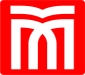 Tez Savunma Sözlü Sınav Soru Tutanak FormuNOT 1:  Sözlü sınav soruları için bırakılan alanın yetmemesi durumunda “SÖZLÜ SINAV SORULARI TUTANAK FORMU” nu birden fazla kullanınız.I - ÖĞRENCİ BİLGİLERİI - ÖĞRENCİ BİLGİLERİI - ÖĞRENCİ BİLGİLERİI - ÖĞRENCİ BİLGİLERİI - ÖĞRENCİ BİLGİLERİI - ÖĞRENCİ BİLGİLERİAdı SoyadıAdı SoyadıNumaraNumaraAnabilim DalıAnabilim DalıLisansüstü SeviyeLisansüstü Seviye Yüksek Lisans              Doktora Yüksek Lisans              Doktora Yüksek Lisans              Doktora Yüksek Lisans              DoktoraII - SÖZLÜ SINAV SORULARIII - SÖZLÜ SINAV SORULARIII - SÖZLÜ SINAV SORULARIII - SÖZLÜ SINAV SORULARIII - SÖZLÜ SINAV SORULARIII - SÖZLÜ SINAV SORULARIIII- TEZ SINAV JÜRİSİIII- TEZ SINAV JÜRİSİIII- TEZ SINAV JÜRİSİIII- TEZ SINAV JÜRİSİIII- TEZ SINAV JÜRİSİIII- TEZ SINAV JÜRİSİDanışmanUnvan Ad SOYADİmzaJüri ÜyesiUnvan Ad SOYADİmzaJüri ÜyesiUnvan Ad SOYADİmzaJüri ÜyesiUnvan Ad SOYADİmzaJüri ÜyesiUnvan Ad SOYADİmzaJüri ÜyesiUnvan Ad SOYADİmza